13 октября 2014 г. в досуговом центре «Бригантина» прошел турнир по боулингу среди женщин, работающих на селе, посвященный «Всемирному дню сельских женщин».
         В турнире участвовало 6 команд: - Администрация МО «Сарапульский район»;- Соколовская школа-интернат;- детский сад с.Кигбаево;- детский сад с.Шевырялово;- команда с.Мазунино;- детский сад с.Дулесово.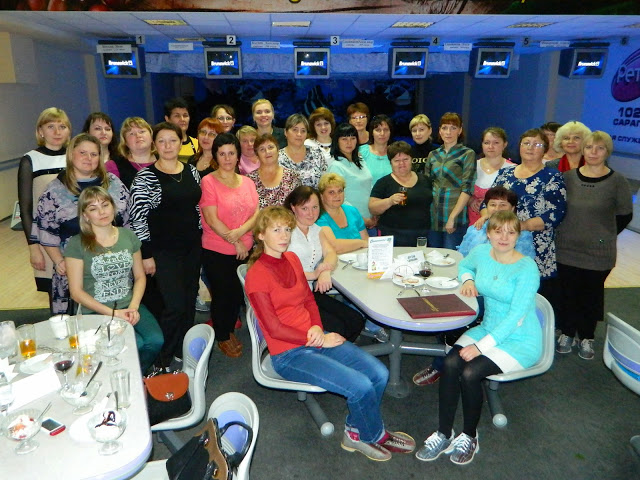 В составе команды были два представителя отдела земельных отношений Администрации МО «Сарапульский район»: Устиченко Анна и Бортникова Ирина.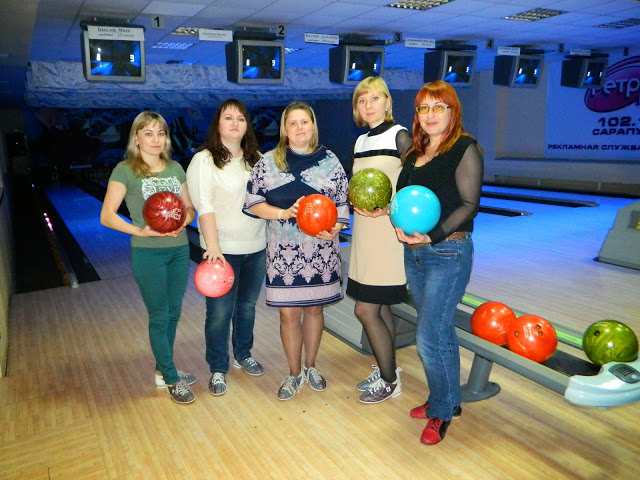 Игра была яркой и захватывающей! При активной поддержке болельщиков команда Администрации МО «Сарапульский район» заняла 1 место!!!Представители Администрации МО «Сарапульский район» доказали, что сильны не только в работе, но и в спорте, прекрасно знают и могут играть в боулинг!